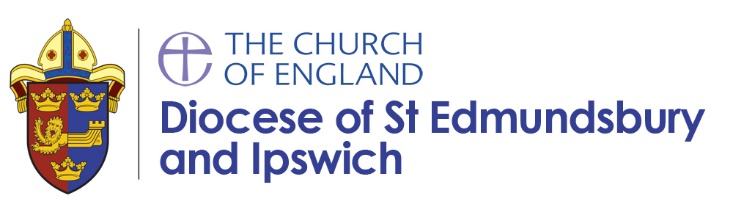 CURACY PLACEMENTPLACEMENT SUPERVISOR’S REPORTCurate:Placement: This report will not be treated as confidential unless it is specifically requested.  It is normally helpful to discuss the contents of it with the curate.   Please return to lesley.steed@cofesuffolk.org within three weeks of the end of the placement. DURATIONPlease provide a detailed description of the duration of the placement, e.g. “Nineteen days between 4/2/18 and 27/2/18, including six evening sessions and two Sundays.”BRIEF DESCRIPTION OF THE PLACEMENT CONTEXTE.g. The Barchestersham Benefice comprises six parishes with seven places of worship, predominantly rural/agricultural although one parish has effectively become a western suburb of Gippesford. WORK REPORTPlease give a brief description of the work done by the curate and any experience gained.THEOLOGICAL UNDERSTANDINGHow did the curate use his/her theological thinking to throw light on the placement?  How did the curate allow the placement to inform their theology?OVERALL ASSESSMENTPlease evaluate any impressions created by the curate and their future prospects for ministry.PLACEMENT SUPERVISOR									ROLE IN PLACEMENT CONTEXT								DATE				